_____________________________________________________________________________                                                                                                «УТВЕРЖДАЮ»                                                                                           директор школы № 5                                                                                           _________________                                                                                           В.И.Стенгач                                                                                           приказ  №____ от «___»_____2020 г.РАБОЧАЯ ПРОГРАММА(внеурочная деятельность)   КУРСА             «Мы раскрасим целый свет»   КЛАСС            «1»   Ф.И.О.учителя Басманова Вероника ВладимировнаРассмотрено на заседании педагогического совета № 1от 30.08.2020 года2020 годПояснительная записка1классПрограмма курса внеурочной деятельности располагается в предметной области «Искусство» и, вместе с тем, использует возможности всех предметных областей для интеграции содержания и способов взаимодействия в художественно-эстетическом образовании младших школьников.Задания курса «Мы раскрасим целый свет...» располагаются на предварительном и (или) завершающем этапе изучения темы различных завершенных предметных линий системы «Перспективная начальная школа».На завершающем (рефлексивном) этапе изучения темы решаются задачи рефлексии, интерпретации по поводу рассмотренного содержания, используя художественные средства. Происходит активная, творческая, авторская трактовка младшими школьниками эмоций, ощущений и представлений об изученном объекте.Рисунок, композиция, отражая авторскую позицию, отношение к изученному объекту или событию, выполняются по памяти, представлению или воображению. При необходимости используются рекомендации по методике изобразительного искусства, используемые на предыдущих занятиях (можно пользоваться рабочей тетрадью).Цель программы: развитие способностей художественно-образного, эмоционально-ценностного и целостного восприятия и выражения в творческих работах отношения младших школьников к окружающему миру.Задачи:расширение первоначальных представлений о роли и возможностях изобразительного искусства в жизни человека;-формирование целостной картины современного мира;создание условий для развития эстетического вкуса, умений выражать свое отношение художественными средствами, для формирования интереса к эстетической стороне окружающей действительности;формирование универсальных учебных действий, связанных с практическими умениями художественного восприятия, анализа и оценки окружающего мира;развитие умений художественно-эстетической деятельности (рисунок, живопись, художественное конструирование и другие);воспитание качеств личности, отвечающих требованиям информационного общества на основе уважения многонационального, поликультурного и поликонфессионального общества.Принцип интеграции является ведущим при разработке и реализации курса внеурочной деятельности «Мы раскрасим целый свет.». Программа обеспечивает: формирование у ребенка целостной картины мира при восприятии, изучении и закреплении учебного материала разных учебных предметов системы «Перспективная начальная школа»; использование разных видов активности (игра, общение, совместная деятельность) и типов информации - научная, художественно-литературная, изобразительная.Принцип целостности картины мира реализуется при отборе интегрированного содержания, помогает воссоздать и удержать целостность картины мира, осознавать связи между объектами при их изображении.Интеграция - важнейшее основание единства методической системы обучения «Перспективной начальной школы». Понимание условности строгого деления естественнонаучного и гуманитарного знания на отдельные образовательные области приводит к созданию синтетических, интегрированных курсов, дающих школьникам представление о целостной картине окружающего мира.Каждый ученик при освоении программы «Мы раскрасим целый свет...» создает свою картину взаимосвязи и взаимозависимости живой и неживой природы, деревни и города, воображаемого мира и реального, природы и культуры, картину взаимосвязи разных техник и технологий, прикладного творчества.Принцип прочности и наглядности реализуется в ходе использования практических заданий на предварительном и рефлексивном этапе освоения содержания образования. В этом смысле программа внеурочной деятельности предусматривает неоднократное возвращение к пройденному материалу при помощи художественных средств.Общая характеристика курсаПрограмма внеурочной деятельности «Мы раскрасим целый свет.» тесно связана с учебной деятельностью, является продолжением и дополнением содержания образования, реализуемого в системе «Перспективная начальная школа». В первую очередь, это касается завершенной предметной линии «Изобразительное искусство» (1-4 классы, авторы И.Э. Кашекова, А.Л. Кашеков).Данная связь выражается через взаимодополняющие цели и задачи, содержание образования, формы организации деятельности и общения, способы оценки достижений школьников. При этом программа внеурочной деятельности имеет самостоятельный и завершенный характер.Программа каждого года базируется на общей теме, при изучении которой учащиеся выполняют пошаговые частные задания, используя рабочие тетради. Сначала учащиеся знакомятся с визуальным и словесным образом объекта. Затем детально рассматривают и выполняют частные фрагменты общей картины. На заключительном этапе выполняется общий эскиз картины на формате А1, компонуются и приклеиваются детально прорисованные элементы, проводится коррекция и доработка. А затем наступает этап презентации готовых проектов. На презентации важно подчеркнуть сходство с исходным образцом, а так же уникальность детской интерпретации каждого фрагмента композиции.В первом классе учащиеся создают образ сельской местности - деревни. В этой теме они изображают природу и животных. Тема года наиболее интегрирована с программой 1 класса по «Окружающему миру».Во втором классе учащиеся знакомятся с устройством города. Им предстоит узнать о градостроительстве, социальном и функциональном назначении зданий. В программу этого года учителем может быть включен региональный компонент, делая акцент на архитектуре родного края. Программа направлена на формирование таких универсальных действий, как анализ, сравнение, установление причинно-следственных связей при проектировании «собственного» города.В третьем классе тема становиться еще шире, теперь учащемуся предстоит создать волшебное государство. Программа этого года интегрирована с программой 3 класса по «Изобразительному искусству» и «Литературному чтению». Презентация годового проекта сопровождается написанием истории «о своем» сказочном королевстве.В четвертом классе учащиеся создают проект, посвященный путешествию по реальному миру. Программа интегрирована с программой 4 класса по «Окружающему миру», «Изобразительному искусству» и «Английскому языку». Финальная презентация происходит с помощью фотоальбома - портфолио. Таким образом, программа начинается с образа деревни, а затем охватывает все большее пространство - город, государство, мир.При изучении курса предусмотрена работа с тетрадью, в которой представлены схемы поэтапного выполнения практических заданий. Сначала учащиеся знакомятся с разными изображениями объекта, выполняют задания в тетради. А затем по образцу создают свой рисунок. Задания предусматривают постоянную смену материалов, вместе с тем, основным является гуашь, так как она наиболее полно соответствует возрастным особенностям детей младшего школьного возраста. Гуашь имеет яркие цвета, учащиеся приучаются работать с палитрой, смешивать краски. Гуашью можно работать в несколько слоев, имеется возможность корректировать рисунки, в отличие от акварельных красок. В свою очередь, акварель используется для нанесения фона, размывок и пейзажей.В программе используются графические материалы - цветные карандаши, масляная пастель (позволяет без сильного нажима, получать яркие цвета), сухая пастель, фломастеры, восковые мелки, гелиевые ручки. Графические материалы совместимы между собой.В программе доминирует индивидуальная форма организации деятельности, так как каждый учащийся создает свой авторский проект в течение учебного года. Вместе с тем, по желанию учащиеся могут объединяться в творческие группы из 2-3 человека, но при этом итоговый размер проекта должен увеличиться пропорционально количеству участников.Коллективная форма деятельности используется при обсуждении темы занятия и рисунков, а так же в процессе поиска необходимых материалов.Место учебного предмета в учебном плане Календарным графиком образовательного процесса МБОУ «Средняя общеобразовательная школа №2 г. Льгова» на 2015/16 учебный год на изучение курса «Мыраскрасим целый мир»   в 1 классе предусмотрено  34 ч. (1 ч. - в неделю, 34 учебные недели,  поэтому моя рабочая программа рассчитана на 34 часа в год – 1 час в неделю.Продолжительность занятий: в течение учебного года 1 час в неделю по 45 минут (33 часа - 1 класс, 34 часа - 2, 3, 4 классы).Формы деятельности - практические занятия (рисование, конструирование), дискуссии, оформительская деятельность (организация выставок, перевод рисунков в электронный формат, оформление презентаций, сайтов), просмотры фото и видео материалов, экскурсии посещение выставок рисунков.Курс предусматривает не только изображение объектов окружающего мира, но и обсуждение выполненного проекта с целью закрепления материала, анализа художественных средств выразительности и высказывания авторской позиции. В связи с этим, время для изучения каждой темы рассчитано на практическую деятельность (изобразительную и оформительскую) и на повторение изученного материала, обсуждение полученных результатов по разным параметрам (содержание, композиция, цвет, образ, детализация, авторский подход).Для подведения итогов работы может быть использована форма просмотра. Полученные материалы на магнитах вывешиваются на доске (если рисунки мокрые, то их можно выложить под доской горизонтально на полу, или провести обсуждение на следующем занятии). Затем учитель задает ключевые вопросы, по которым дети проводят сравнение и анализ зарисовок, композиций, высказывают свое мнение, объясняют авторскую позицию. На этом этапе могут быть даны рекомендации по доработке рисунков, композиций, проведен отбор проектов для выставки.Личностные и метапредметные результаты освоения курса внеурочной деятельности.Реализация программы направлена на формирование следующих результатов:личностные результаты: развитие эстетических качеств, формирование осознанного, уважительного и доброжелательного отношения к другому человеку, его мнению и мировоззрению; воспитание уважения к	многонациональному,	поликультурному	и поликонфессиональному обществу;метапредметные результаты .умение самостоятельно планировать пути достижения целей, осознанно выбирать наиболее эффективные способы решения задач; составление плана и последовательности действий; контроль деятельности в процессе достижения результата, умение определять способы действий в рамках предложенных условий и требований; самостоятельная работа при выполнении практических работ, поиск, выделение и извлечение необходимой информации; установление причинно- следственных связей и отношении, анализ объектов, составление наглядно- образных и пространственных моделей; умение организовывать учебное сотрудничество и совместную деятельность; планирование учебного сотрудничества со сверстниками; урегулирование конфликтов, выявление проблемы, поиск общего решения; согласование позиций и учёт интересов; владение монологической и диалогической формами речи.Содержание курса внеурочной деятельности.1 класс (33 часа, 1 раз в неделю) Образ природы и деревни.В течение года учащимся предстоит сделать составную композицию «День в деревне» из фрагментов, которые они делают каждое занятие. Задание каждого занятия необходимо вырезать и сложить в папку, где хранятся фрагменты. Рекомендуемый формат для выполнения каждой темы А4 плотной акварельной бумаги. В рамках занятия может быть выполнено несколько фрагментов одной темы большого и маленького размера. Необходимо соизмерять элементы относительно друг друга.«Речка поделила землю на два берега. На одном растет лес, и живут звери, а на другой берег пришли люди и построили деревню. Вырубили деревья и посадили грядки, сделали дома для животных и выращивают кур, гусей и коров. В лесу растут хвойные и лиственные деревья, по ветвям прыгают белки, а в кустах прячутся зайцы, в глубине леса живет медведь и серый волк. В лесу растут грибы и ягоды, а на поле цветы. На берегу реки выросли камыши, в воде живут рыбы, вот карась, а вот и щука. Через реку люди построили мост, для того чтобы ходить в лес за грибами. В деревне много домов, мы их видим не все, маленькие дома скрываются за холмами. У дома сложены дрова, построен забор. А какие нарядные и расписные украшения на окнах - наличники. Вот выводок гусей спешит искупаться в речке. А там позади виден огород Матрены. Растут на грядках свекла да морковь, помидоры да огурцы. А на крыльце дома сидит Васька кот, облизывается, сметаны попробовал. На лугу за деревней коровы пасутся, но в лес им лучше не ходить, чтобы серого волка не встретить. Небо синее яркое, но и облака есть, грибной легкий дождь только что прошел, и еще видна радуга. Поют птицы, сидя на ветках. А бабочки устроили состязания в полетах, кружатся над цветами. А вот и Миша с Машей вышли погулять, а кто это еще с ними? Угадаешь? Может быть, еще кого-то не заметил рассказчик? Что еще можно увидеть летом в деревне?»Деревья (2 ч). Хвойные и лиственные. Изготовление деревьев разных размеров для леса. Оттенки зеленого. Гуашь. Учебник «Изобразительное искусство» 1 кл., с. 90-93.Звери, домашние животные(5 ч). Учебник «Окружающий мир». 1 кл., с. 12-13. Учебник «Изобразительное искусство» 1 кл., с. 100-108. Лесные звери. Характер образа. Поэтапность рисования, рисуем разных животных на выбор каждого учащегося - медведь, белка, заяц, кабан и др. Животных рисуем без карандашного рисунка (т.к. для детей 7 лет сложно нарисовать животного на весь лист карандашом линией), начинаем сразу кистью, гуашью на акварельной бумаге формата А4. Благодаря этому способу, за счет толщины кисти №7-10, сразу получается тело, конечности, голова, хвост. Затем тонкой кистью №1 -3 рисуем детали (глаза, уши, нос, рот, когти, копыта, окрас шерсти). Этапы рисования отражены в тетради. Затем вырезаем животных ножницами по контуру.Рисуем разных домашних животных на выбор каждого учащегося - лошадь, корова, гусь, собака, цыпленок, свинья. Ребенок может воспользоваться схемой этапов рисования в тетради, или нарисовать животного своим способом. Сделанные рисунки вывешиваются на доску и обсуждаются. Дети угадывают изображенных животных, их принадлежность, место обитания, описывают словами созданный образ, автор высказывает свой замысел.Одомашненные птицы(1ч). Гусь, курица. Аналогичный алгоритм выполнения с животными. Гуашь.Рыбы(1ч). Речные рыбы. Окунь, карась, щука. Декоративные приемы. Графические материалы.Цветы(2 ч). Садовые и полевые. Изготовление цветов разного размера для переднего и дальнего плана. Учебник «Окружающий мир». 1 кл., с. 18-23. Аппликация из частей растения (корень, стебель, лист, цветок).Подсолнухи(1ч). Можно использовать учебник «Литературное чтение». 2 кл., Ч.2, с.125. Музейный дом. Ван Гог. «Подсолнухи» учащимся предлагается сделать свою оригинальную композицию с подсолнухами, изобразить их такими же яркими красками, какими пользовался художник. Материал - гуашь.Грядки(2ч). Понятие овощи, выращивания овощей. Редиска, морковка, свекла, помидоры, огурцы, капуста. Расположение растений на грядке. Аппликация или гуашь. Овощи должны наполовину торчать из земли, чтобы быть узнаваемыми.Грибы(1 ч). Съедобные и несъедобные. Белый гриб, мухомор, лисички, опята и др. Аппликация или гуашь.Радуга(1ч). Цвета радуги. Смешивание красок. Гуашь. Формат А3.Дом(3 ч). Деревенский дом. Дом из камня или дерева. Элементы дома, украшение окон - наличники. Изготовление крупного дома для переднего плана, и меньших для дальнего. Аппликация из цветной бумаги. Для того чтобы создать имитацию дерева, учащиеся должны меняться разными оттенками коричневого. Учебник «Изобразительное искусство». 1 кл., с. 611.Забор(1ч). Назначение забора. Забор для двора и для скота. Аппликация.Мост(1ч). Виды мостов. Деревянный мост через реку. Аппликация.Облака(1ч). Изготовление облаков из фактурных материалов (калька, вата, ткани). Сначала из белой бумаги вырезать облако, затем на него наклеивать фактурные материалы, например вату.Насекомые часть природы(1 ч). Учебник «Окружающий мир». 1 кл., с. 16-17. Предварительный этап - рисование разных насекомых. Аппликация из цветной бумаги. Этапы выполнения представлены в рабочей тетради.Бабочки(1ч). Разнообразие бабочек. Симметрия. Аппликация. Учебник «Изобразительное искусство» 1 кл., с. 96-99.Птицы(1ч). Разные положения крыльев во время полета. Гнездо.Персонажи(2ч). Жители деревни. Маша и Миша.Небо, река, поля(2ч). Учебник «Изобразительное искусство» 1 кл., с. 82-90. Общее композиционное решение на формате А1. Цветовое решение основных пространств картины. Работа губкой и крупными кистями. Гуашь.Компоновка. Составление итоговой композиции(2ч). Приклеивание деталей, определение плановости. Начинать нужно с дальнего плана. Затем расположить дома и деревья, затем растения и животных. Важно акцентировать внимание ребенка, что фрагменты могут заходить друг на друга. Звери выглядывать из-за деревьев и т.д. Передний план - цветы и насекомые, наклеивается в самую последнюю очередь.Доработки. Коррекция(1ч). Добавление или замена деталей.Презентация(1ч).Тематическое планирование с определением основных видов внеурочной деятельности обучающихся4. Календарно-тематическое планирование. «Мы раскрасим целый свет». 1 класс ПНШ.Описание учебно-методического и материально-техническогообеспечения курсаИспользуемые учебники системы «Перспективная начальная школа»Агаркова Н.Г., Агарков Ю.А., Чурагова Н.А. Обучение грамоте. 1 класс: Учебник. - М.: Академкнига/Учебник.Каленчук М.Л., Малаховская О.В., Чуракова Н.А. и др. Русский язык. 23 классы. - М.: Академкнига/Учебник.Чуракова Н.А. Литературное чтение. 1-4 классы. - М.: Академкнига/УчебнФедотова О.Н., Трафимова Г.В., Трафимов С.А. Окружающий мир. 1-4 классы. - М.: Академкнига/Учебник.Челышева Т.В., Кузнецова В.А. Музыка. 1-4 классы. - М.: Академкнига/Учебник.Кашекова И.Э., Кашеков А.Л. Изобразительное искусство. 1-4 классы. - М.: Академкнига/Учебник.Наглядные пособия:натуральные пособия - овощи и фрукты, комнатные растения;гербарии; коллекции насекомых; чучела.географические и исторические карты;набор	популярных иллюстрированных определителей объектов природы,иллюстрации художников,детские рисунки,художественные фотографии,видео и аудио ряд, фрагменты документальных фильмов о природе, звуки природы, животных.Учебное оборудование: Простейшие инструменты: ножницы школьные со скругленными концами, нож канцелярский макетный с металлической направляющей лезвия, линейка пластмассовая или металлическая 25 - 30 см, дощечка для выполнения работ с ножом(вырезание паспарту), дощечка для лепки, кисти(белка, синтетика) для акварели и гуаши (тонкая, средняя, крупная), кисть (щетина, коза) для клея.Материалы для рисунков, композиций: простые карандаши марки ТМ и 2М, цветные карандаши, фломастеры, масляная пастель, восковые мелки, сухая пастель, акварель, гуашь, тушь, бумага (для акварели А4, А3, цветная, офисная для аппликаций, газетная, ватманская, гофрированная,), картон (цветной, гофрированный), пластилин.Материальные условия: клеенки для столов, фартуки для учащихся, раковина или ведро для воды, специально отведенные места для хранения материалов в классе, стеллаж для хранения и сушки рисунков, доска с магнитами, для просмотра.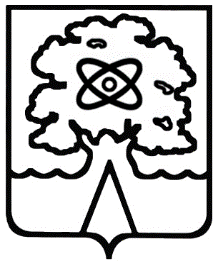 Администрация города Дубны Московской областиУправление народного образованияМуниципальное общеобразовательное учреждение «Средняя общеобразовательная школа №5 г.  Дубны Московской области» («Школа №5»)№Тема занятия( дата )Интеграция сФормаКол-воп/пучебнымидеятельностичасовпредметами1 класс1 класс1 класс1 класс1 класс1Деревья(03,10.09 )Окружающий мирИндивидуальная22Звери. Домашние животные.(17.24.03;01,02815.10)Окружающий мир, Изобразительное искусствоИндивидуальная53Одомашненные птицы.(22.10 )Окружающий мирИндивидуальная14Рыбы.(29.10 )Окружающий мирИндивидуальная15Грибы( 12.11 )Окружающий мирИндивидуальная16Цветы.( 19,26.11 )Окружающий мирИндивидуальная27Подсолнухи( 03.12 )Индивидуальная18Грядки.( 10.12 )Окружающий мирИндивидуальная29Дома.( 17, 24.12 ; 14.01 )Изобразительное искусствоИндивидуальная310Забор.( 21.01 )Индивидуальная112Мост.( 28.01 )Индивидуальная113Радуга( 04.02 )Индивидуальная114Облака.( 11.02 )Окружающий мирИндивидуальная115Насекомые.( 18.02 )Окружающий мирИндивидуальная116Бабочки( 25.02 )Окружающий мирИндивидуальная117Птицы( 03.03 )Окружающий мирИндивидуальная118Персонажи.( 10.03 ) ( 17.03 )Индивидуальная219Небо, река, поля.( 24.03 ) ( 07.04 )Окружающий мирИндивидуальная220Компоновка( 14.04 )  (21.04 )Индивидуальная221Коррекция.( 28.04 ) ( 05.05 )Коллективная222Презентация( 12.05 )  ( 19.05 )Коллективная2Всего за год:34№  урокаТема, урока,деятельностьКол-во ча-совПланируемые результаты обученияПланируемые результаты обученияДата проведенияДата проведения№  урокаТема, урока,деятельностьКол-во ча-совСодержаниеОсвоение метапредметных знанийпланфакт1.Образ природы и деревни1Знакомство с темой года.Разговор о деревне. Перечисление рисунков, которые нужно будет нарисовать в течение года. Знакомство с художественными материалами. Правила безопасной работы с ножницами.Работа в тетради: учитель читает и обсуждает с детьми ≪Полезные советы» на с.4. Работа с иллюстрацией «День в деревне».Практический результат: на этом занятии дети заводят папку для рисунков и пишут на ней свои имя и фамилию.Регулятивные УУД: планировать совместно с учителем свои действия в соответствии с поставленной задачейПознавательные УУД: включаться в творческую деятельность под руководством учителя.2-3Деревья 1Деревья разной формы. Сравнение форм деревьев. Хвойные и лиственные деревья. Наблюдение за природой. Опора на учебник «Изобразительное искусство. 1 класс» (с. 90–93). Способы получения разных оттенков зеленого и коричневого цвета гуашью или акварелью.Работа в тетради: дорисовка ели, березы и рябины.  Поэтапность  рисования дерева.Практический результат: рисование и конструирование деревьев разной формы, размера и цветаЛичностные УУД: осознание своих творческих возможностейКоммуникативные УУД: формулировать собственное мнение и позицию; задавать вопросыРегулятивные УУД: планировать совместно с учителем свои действия в соответствии с поставленной задачейПознавательные УУД: включаться в творческую деятельность под руководством учителя.4-5Дикие животные1Лесные звери. Опора на учебники «Окружающий мир. 1 класс≫ (с. 12–13) и ≪Изобразительное искусство. 1 класс» (с.100-108). Начинаем осваивать способ рисования животных гуашью, без карандашного рисунка. Учимся вырезать рисунки по контуру. Правила безопасности работы с ножницами. Рисуем разных лесных животных (по выбору каждого учащегося) — медведя, белку, зайца, кабана и др. Ребенок может воспользоваться схемой этапов рисования в тетради или нарисовать животного своим способом. Сделанные рисунки вывешиваются на доску и обсуждаются. Дети угадывают изображенных животных.Работа в тетради: раскрась медведя и белку. Поэтапность рисования белки гуашью.Практический результат: рисунки лесных животных, сделанные  гуашью и вырезанные по контуру.Личностные УУД: проявление познавательных мотивов;Коммуникативные УУД: оформлять мысли посредством рисунка;Регулятивные УУД: принимать и сохранять учебную задачу;Познавательные УУД: анализируем предметы с целью выделения признаков, добываем новые знания, используя информацию, полученную на уроке.5-6Домашние животные1Опора на учебник ≪Окружающий мир. 1 класс≫ (с. 12–13). Рисуем разных домашних животных (по выбору  каждого учащегося) — лошадь, корову, собаку, свинью. Ребенок может воспользоваться схемой этапов рисования в тетради или нарисовать животного своим способом. Сделанные рисунки вывешиваются на доску и обсуждаются. Дети угадывают изображенных животных.Работа в тетради: раскрась домашних животных. Поэтапность рисования коровы гуашью.Практический результат: рисунки домашних животных, сделанные  гуашью и вырезанные по контуру.Личностные УУД: проявление познавательных мотивов;Регулятивные УУД: принимать и сохранять учебную задачу;Познавательные УУД: добывать новые знания, учиться работать по схеме7Домашние птицы1Рисуем домашних птиц (по выбору каждого учащегося) — гуся, курицу, индюка и др. Ребенок может воспользоваться схемой этапов рисования в тетради или нарисовать птицу своим способом. Сделанные рисунки вывешиваются на доску и обсуждаются. Дети угадывают изображенных птиц.Работа в тетради: раскрась гуся и петуха. Поэтапность рисования цыпленка и гуся гуашью.Практический результат: рисунки домашних птиц, сделанные гуашью и вырезанные по контуру.Личностные УУД: проявление познавательных мотивов;Коммуникативные УУД: формулировать собственное мнение и позицию; задавать вопросыРегулятивные УУД: определять с помощью учителя и самостоятельно цель деятельности на урокеПознавательные УУД: приобретать практические навыки и умения в изобразительной деятельности;8Рыбы1Речные рыбы. Опора на учебник ≪Окружающий мир. 1 класс≫ (с. 40–41). Знакомство с графическими материалами.Работа в тетради: назвать и раскрасить рыб карандашами. Смотрим поэтапность рисования рыбы.Практический результат: рисунки рыб разного размера, нарисованные  графическими материалами и вырезанные по контуруКоммуникативные УУД: задавать вопросы, прогнозировать, вести устный диалог.Регулятивные УУД: вносить дополненияПознавательные УУД: включаться в творческую деятельность под руководством учителя.9-10Цветы1Изготовление цветов разного размера для переднего и дальнего планов. Опора на учебник ≪Окружающий мир. 1 класс≫ (с. 18–23). Аппликация из частей растения (корень, стебель, лист, цветок).Работа в тетради: раскрась цветы. Дорисуй цветы. Смотрим элементы цветка.Практический результат: сделанные из цветной бумаги цветы разного размера.Личностные УУД: развитие эстетических чувствКоммуникативные УУД: высказывать свою точку зрения и пытаться ее обосноватьРегулятивные УУД: определять последовательность действий;Познавательные УУД: включаться в творческую деятельность под руководством учителя.11Подсолнухи1Опора на учебник ≪Литературное чтение 2 класс≫ (ч. 2, с. 125). Раздел ≪Музейный Дом≫, картина В. Ван Гога ≪Подсолнухи≫. Учащимся предлагается сделать свою оригинальную композицию с подсолнухами, изобразить их такими же яркими красками, какими пользовался художник. Материал — гуашь.Работа в тетради: раскрась подсолнухи. Нарисуй продукты из подсолнуха.Практический результат: рисунок подсолнуха гуашью, вырезанный по контуру.Личностные УУД: развитие эстетических чувствКоммуникативные УУД: высказывать свою точку зрения и пытаться ее обосноватьРегулятивные УУД: определять последовательность действий;Познавательные УУД: включаться в творческую деятельность под руководством учителя.12-13Овощи.1Рисуем деревенский огород (редиска, морковка, свекла, помидоры, огурцы, капуста). Расположение растений на грядке. Овощи должны наполовину торчать из земли, чтобы быть узнаваемыми. Аппликация или гуашь.Работа в тетради: раскрась овощи (помидор, морковь, редиска, огурцы, свекла). Угадай и дорисуй овощи (свекла, морковь, редиска).Практический результат: рисунки или аппликация овощей, «посаженных» в грядку.Личностные УУД: проявление познавательных мотивов;Коммуникативные УУД: формулировать собственное мнение и позицию; Регулятивные УУД: работать по совместно с учителем составленному плану, используя необходимые дидактические средства (рисунки, инструменты и приспособления), осуществлять контроль точности выполнения операцийПознавательные УУД: контролировать процесс и результат, анализируем объекты и предметы и выделяем существенные признаки.14Грибы1Разговор о грибах — съедобных и несъедобных. Опора на учебник ≪Окружающий мир. 1 класс≫ (с. 58–59). Аппликация или гуашь.Работа в тетради: угадать и раскрасить грибы.Практический результат: рисунки грибов небольшого размера, вырезанные по контуру.Личностные УУД: проявление познавательных мотивов;Коммуникативные УУД: формулировать собственное мнение и позицию; задавать вопросыРегулятивные УУД: работать по совместно с учителем составленному плану, используя необходимые дидактические средства (рисунки, инструменты и приспособления), осуществлять контроль точности выполнения операцийПознавательные УУД: перерабатывать информацию, делать выводы, анализировать.15Радуга1Порядок расположения цветов в радуге. Смешение красок. Использование основных цветов (красный, желтый, синий) и белил для получения всех цветов радуги. Гуашь. Формат бумаги — А3.Работа в тетради: раскрась радугу. Схема смешения красок; раскрась кружки соответствующим цветом.Практический результат: рисунок радуги гуашью на бумаге форматом А3, вырезанный по контуру.Личностные УУД: проявление познавательных мотивов;Коммуникативные УУД: задавать вопросы, прогнозировать, вести устный диалог.Регулятивные УУД: определять с помощью учителя и самостоятельно цель деятельности на урокеПознавательные УУД: перерабатывать информацию, делать выводы, выделять существенные значения и признаки.16-18Деревенский дом1Говорим о сельской архитектуре. Дома из камня или дерева. Называем элементы дома, украшение окон — наличники. Используем учебник ≪Изобразительное искусство. 1 класс≫ (с. 6–11).Работа в тетради: беседа по фотографиям домов; смотрим поэтапность рисования дома карандашом. Смотрим узоры наличников и способ конструирования резных окон.Практический результат: нарисованные или сконструированные дома разного размера с белыми открывающимися ставнямиЛичностные УУД: объяснять свои чувства и ощущения от восприятия объектов, иллюстраций, результатов трудовой деятельности человекаКоммуникативные УУД: договариваться и приходить к общему решению в совместной творческой деятельности.Регулятивные УУД: проговаривать последовательность действий на занятииПознавательные УУД: выбор наиболее эффективных способов решения задач в зависимости от конкретных условий;19Забор1Назначение забора. Аппликация. Работа в тетради: смотрим поэтапность конструирования забора.Практический результат: сделанные из цветной бумаги заборы для деревенских домов.Коммуникативные УУД: задавать вопросы, вести устный диалог.Регулятивные УУД: вносить дополненияПознавательные УУД: включаться в творческую деятельность под руководством учителя.20Мост1Назначение мостов. Деревянный мост через реку. Разговор о конструкции мостов. Аппликация.Работа в тетради: отвечаем на вопросы тетради по фотографиям мостов. Смотрим поэтапность конструирования моста.Практический результат: сделанный из цветной бумаги мост через реку.Коммуникативные УУД: задавать вопросы, вести устный диалог.Регулятивные УУД: вносить дополненияПознавательные УУД: включаться в творческую деятельность под руководством учителя.21Облака1Беседа о форме облаков, их схожести с реальными фигурами. Изготовление облаков из фактурных материалов (калька, вата, ткань).Работа в тетради: обведи фигуры, узнаваемые в облаках. Смотрим способ конструирования облаков из ваты.Практический результат: сделанные из ваты облака на бумажной основе разного размераЛичностные УУД: развитие эстетических чувствКоммуникативные УУД:Регулятивные УУД: работать по совместно с учителем составленному плану, используя необходимые дидактические средства (рисунки, инструменты и приспособления), осуществлять контроль точности выполнения операцийПознавательные УУД: ознакомление с многообразием и значением деталей на рисунке.22Насекомые1Опора на учебник ≪Окружающий мир 1 класс≫ (с. 16–17). Аппликация из цветной бумаги.Работа в тетради: раскрась насекомых; смотрим детали и способ конструирования насекомых из цветной бумаги.Практический результат: нарисованные или сделанные из цветной бумаги насекомые небольшого размера.Личностные УУД: развитие эстетических чувствРегулятивные УУД: работать по совместно с учителем составленному плану, используянеобходимые дидактические средства (рисунки, инструменты и приспособления), осуществлять контроль точности выполнения операцийПознавательные УУД: ознакомление с многообразием и значением деталей на рисунке.23Бабочка1Разнообразие бабочек. Симметрия. Аппликация. Опора на учебник ≪Изобразительное искусство. 1 класс≫ (с. 96–99).Работа в тетради: раскрась бабочек. Смотрим поэтапность конструирования бабочки из цветной бумаги.Практический результат: сделанные из цветной бумаги бабочки небольшого размера.Личностные УУД: проявление познавательных мотивов;Коммуникативные УУД: договариваться и приходить к общему решению в совместной и индивидуальной творческой деятельности.Регулятивные УУД: вносить дополненияПознавательные УУД: включаться в творческую деятельность под руководством учителя.24-25ПтицыРазнообразие птиц. Опора на учебник ≪Окружающий мир. 1 класс≫ (с. 53). Положение крыльев во время полета. Изображение гнезда.Работа в тетради: беседа по фотографиям птиц в полете. Раскрась водоплавающих птиц.Практический результат: рисунки птиц в полете, водоплавающих птиц (утки, лебеди); сделанное или нарисованное гнездо.Личностные УУД: развитие эстетического чувстваКоммуникативные УУД: задавать вопросы, прогнозировать, вести устный диалог.Регулятивные УУД: определять с помощью учителя и самостоятельно цель деятельности на урокеПознавательные УУД: приобретать практические навыки и умения в изобразительной деятельности;26-27Жители деревни1Разговор о жителях деревни и их профессиях. Влияние профессии на одежду.Работа в тетради: раскрась наряды жителей деревни. Смотрим образцы элементов одежды. Обсуждение иллюстраций Х. Бидструпа.Практический результат: сделанные из цветной бумаги жители деревни.Коммуникативные УУД: задавать вопросы, прогнозировать, вести устный диалог.Регулятивные УУД: определять с помощью учителя и самостоятельно цель деятельности на урокеПознавательные УУД: приобретать практические навыки и умения в изобразительной деятельности;28-29Природа деревни1Разговор о природных условиях, необходимых для жизни в деревне (лес, река, поле). Опора на пейзажи в учебнике ≪Изобразительное искусство. 1 класс≫ (с. 82–90). Изображение простого пейзажа (линия горизонта, небо, река, поле) на бумаге форматом А1. Цветовое решение основных пространств картины. Работа губкой и крупными кистями. Гуашь.Работа в тетради: рисуем деревню. Смотрим поэтапность выполнения пейзажа.Практический результат: пейзаж — основа для итоговой композиции на бумаге форматом А1.Личностные УУД: проявление познавательных мотивов;Коммуникативные УУД: задавать вопросы, прогнозировать, вести устный диалог.Регулятивные УУД: учиться работать по предложенному учителем плануПознавательные УУД: приобретать практические навыки и умения в изобразительной деятельности;30-31Составление итоговой композиции1Приклеивание деталей, определение плановости. Сначала раскладываем все рисунки перед собой. Начинаем с моста, затем располагаем дома и деревья на дальнем плане. Потом — растения и животных (маленьких — на дальний план, крупных — на передний). Важно акцентировать внимание ребенка на том, что фрагменты могут заходить друг на друга (звери выглядывать из-за деревьев и т.д.). Передний план — жители, цветы, рыбы и насекомые — наклеивается в самую последнюю очередь.Работа в тетради: смотрим поэтапность расположения рисунков на большом пейзаже.Практический результат: итоговая работа (на пейзаж [формат А1] наклеены рисунки из конверта, которые были нарисованы в течение года).Личностные УУД: проявление познавательных мотивов;Коммуникативные УУД: задавать вопросы, прогнозировать, вести устный диалог.Регулятивные УУД: учиться работать по предложенному учителем плануПознавательные УУД: приобретать практические навыки и умения в изобразительной деятельности;32Доработка1Добавление или замена деталей. Проверка прочности приклеенных деталей. На этом занятии есть возможность доделать итоговую работу. Нарисовать какие-то детали сверху. На этом этапе учащиеся могут активно общаться и помогать друг другу.Личностные УУД: развитие чувства прекрасного и эстетического чувстваКоммуникативные УУД: работать в группах, принимать решения.Регулятивные УУД: задавать вопросы, прогнозировать, вести устный диалог.Познавательные УУД: приобретать практические навыки и умения в изобразительной деятельности.33.Презентация1Делаем табличку с названием картины,подписываем свои ИМЯ и ФАМИЛИЮ, КЛАСС. Составить рассказ о картине. На презентацию можно пригласить родителей или других учеников и учителей школы. Фотографируем итоговые работы вместе с авторами.Работа в тетради: смотрим образец таблички. Тетрадь прикладываем к итоговой работе — как дополнительный экспонат.Практический результат: публичная презентация — завершение работы над проектом.Личностные УУД: развитие чувства прекрасного и эстетического чувстваКоммуникативные УУД: умение выслушать другого и принять его точку зрения;Регулятивные УУД: задавать вопросы, определять последовательность действий.Познавательные УУД: составлять рассказ-описание по своей композиции.Итого:33ч.